GEMEINDE EBERSDORF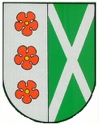 Bezirk Hartberg-Fürstenfeld / Steiermark / ÖsterreichTel.: 03333/ 2341-0  oder 0664/130 30 86            FAX.: 03333/2341-4           E-Mail: gde@ebersdorf.gv.at         Homepage: www.ebersdorf.euBAUANSUCHEN nach § 19 Steiermärkisches BaugesetzHINWEIS: Bitte füllen Sie alle Felder korrekt aus. Die mit einem * gekennzeichneten Felder sind verpflichtend auszufüllen. Für alle Datumseingaben gilt das Format „TT.MM.JJJJ“. Sie können das Formular direkt am Bildschirm ausfüllen und danach ausdrucken. Angaben zu den Bauwerbern/innenArt des BauvorhabensOrt des BauvorhabensDatum und Unterschrift der Bauwerber/innen (bei juristischen Personen firmenmäßige Unterzeichnung mit Stampiglie)Firmenmäßige ZeichnungFirmenbuch-Nr.Die Zeichnungsberechtigten (bitte in Blockschrift)  Bevollmächtigter/e Vertreter/inZustimmungserklärung der Grundeigentümer/innen oder Bauberechtigten (wenn die Bauwerber/innen nicht selbst Grundeigentümer/innen oder Bauberechtigte sind) oder die Zustimmung der Mehrheit nach Anteilen bei Miteigentum nach dem WohnungseigentumsgesetzErforderliche Unterlagen	Amtliche Grundbuchabschrift (nicht älter als 6 Wochen, 1-fach)	Amtlicher Katasterauszug (1-fach)	Nachweis eines Grundstückes (1-fach)	Verzeichnis der Grundstücke, die bis zu 30,0 m von den Bauplatzgrenzen entfernt liegen, mit Namen und Anschrift ihrer Eigentümer/innen 	Angaben über die Bauplatzeignung gemäß § 5 Stmk. Baugesetz (eigenes Formblatt)Projektunterlagen (in 2-facher Ausfertigung)	Lageplan M 1:1000 – mit grün eingetragener 30,0 m-Bereichslinie 	Grundrisse M 1:100	Schnitte M 1:100	Ansichten M 1:100	Ansichten und Schnitte von geplanten Geländeveränderungen	Abwasserentsorgungsanlage (Grundrisse, Schnitte und Lageplan)	Bruttogeschossflächenberechnung in überprüfbarer Form (1-fach)	Dichteberechnung in überprüfbarer Form (1-fach)	Angabe des Bodenversiegelungsgrades in überprüfbarer Form	Energieausweis	Nachweis, dass Anforderungen betreffend Energieeinsparung und Wärmeschutz erfüllt sind, soweit dies im Energieausweis nicht enthalten ist	Nachweis eines/einer befugten Sachverständigen, dass alternative Systeme eingesetzt werden (nur bei Neubauten mit einer Gesamtnutzfläche von mehr als 1.000 m²)	Baubeschreibung (in 2-facher Ausfertigung)	Hausnummer	Auszug aus dem Firmenbuch (wenn der Bauträger eine juristische Person ist, 1-fach)	Erforderliche Zustimmung bzw. Bewilligung der Straßenverwaltung nach den landesstraßenrechtlichen BestimmungenWichtige Hinweise: Pläne und Baubeschreibungen sind von den Bauwerbern/innen, von den Grundeigentümern/innen oder Bauberechtigten und den befugten Verfassern/innen der Unterlagen unter Beisetzung ihrer Funktion zu unterfertigen.Um im Falle von Unklarheiten eine rasche Bearbeitung Ihres Antrages zu ermöglichen, bitten wir um Bekanntgabe der Telefonnummer, unter der Sie tagsüber zu erreichen sind.  Telefonische ErreichbarkeitFamilienname/Firma *TitelVorname *Adresse *Haus-Nr. *Ort *PLZ *Telefon MobilFaxE-MailStraße *Nr. *KG *Gst. Nr. *EZGst. Nr. *EZOrtDatumUnterschriftOrtDatumUnterschriftFamilienname/Firma Akad. GradVorname Adresse Haus-Nr. Ort PLZVollmacht vom Datum UnterschriftGrundbuchauszug vom *7.1.  Familienname Akad. GradVorname Adresse Haus-Nr. Ort PLZUnterschrift 7.2.  Familienname Akad. GradVorname Adresse Haus-Nr. Ort PLZUnterschrift Tel. Nr. des/der Antragstellers/inTel. Nr. des/der BevollmächtigtenTel. Nr. des/der Planverfassers/in